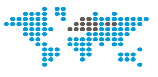 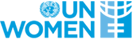 UN Women Strategic Note 2022-2025UN WOMEN AS-RO COUNTRY OFFICESN REPORT 2022The report includes:Development results framework (DRF)










Report Date: 2/23/2022Impact7
Women in the Arab States fully and equally participate in leadership and decision-making and women and girls benefit from gender-responsive governanceImpact7
Women in the Arab States fully and equally participate in leadership and decision-making and women and girls benefit from gender-responsive governanceRelated UN-Women SP Impact Area: 
Related UNDAF/ CCPD priority: N/A
Related national development priorities:Related UN-Women SP Impact Area: 
Related UNDAF/ CCPD priority: N/A
Related national development priorities:Related UN-Women SP Impact Area: 
Related UNDAF/ CCPD priority: N/A
Related national development priorities:Related UN-Women SP Impact Area: 
Related UNDAF/ CCPD priority: N/A
Related national development priorities:Related UN-Women SP Impact Area: 
Related UNDAF/ CCPD priority: N/A
Related national development priorities:Related UN-Women SP Impact Area: 
Related UNDAF/ CCPD priority: N/A
Related national development priorities:Year
2022Year
2023Year
2024Year
2025TotalOutcome 7.1
Arab States accelerate the implementation of global and regional gender norms and standards with quality comparable data particularly on the implementation of the Beijing Declaration and Platform for Action, the Sustainable Development Goals and the Cairo Declaration for Arab Women

Related SP Outcome/Output:


Output 7.1.1
Governments in the Arab States are able to drive action for the implementation of normative gender commitments, particularly the Beijing Declaration and Platform for Action, Cairo Declaration and the SDGs.Indicator 7.1.1A:  Youth Agora and CSO Feminist Network report increased capacities to inform and advocate of the implementation of IG agreements

Targets: 
Value: 80
Target Year: 2025
Value: 80
Notes: 80 youth agora members self report increased capacities - CSO network reports broader outreach and strengthened institutional capacity
Target Year: 2025

Baseline: 
Value: 30 Year: 2020
Notes: 30 members self-report increased capacities in 2020; CSO Feminist Network capacity development grant established
Source: UN Women reports

437,030.00
(core)

234,341.00
(non-core)

13,000.00
(core)

226,691.00
(non-core)

1.00
(core)

0.00
(non-core)

1.00
(core)

0.00
(non-core)

450,032.00
(core)

461,032.00
(non-core)Outcome 7.1
Arab States accelerate the implementation of global and regional gender norms and standards with quality comparable data particularly on the implementation of the Beijing Declaration and Platform for Action, the Sustainable Development Goals and the Cairo Declaration for Arab Women

Related SP Outcome/Output:


Output 7.1.3
UN Women ROAS drives the UN towards the achievement of greater impact in the lives of women and girls in the region, aligned through common results and international standards (BDPfA, the SDGs, in particular),integrating the ‘Leaving No One Behind’ principleIndicator 7.1.3A:  Number of UNCTs that have conducted a gender equality scorecard (UNCT-SWAP) in the past four years, and met or exceeded requirements for at least 60% of UNCT-SWAP indicators

Targets: 
Value: 12
Target Year: 2025
Value: 10
Target Year: 2023

Baseline: 
Value: TBC Year: 2021
Notes: Seven UNCTs have done the assessment within the past four years (Iraq, Jordan, Egypt, Lebanon, Morocco, Bahrain, Algeria).
Source: IMS

Indicator 7.1.3B:  Increase in the number of women directly benefiting from joint programmes in the Arab States region (disaggregated by programme)

Targets: 
Value: 10
Target Year: 2023
Value: 30
Target Year: 2025

Baseline: 
Value: 0 Year: 2021
Source: UN Women reports

Indicator 7.1.3C:  Increase in the number of women indirectly benefiting from joint programmes in the Arab States region (disaggregated by programme)

Targets: 
Value: 10
Target Year: 2023
Value: 30
Target Year: 2025

Baseline: 
Value: 0 Year: 2021
Source: UN Women reports

Indicator 7.1.3D:  Percentage of CCAs developed between 2022 and 2025 that adopt recognized core best practice for gender responsiveness

Targets: 
Value: 75
Target Year: 2023
Value: 100
Target Year: 2025

Baseline: 
Value: 0 Year: 2021
Source: UN Women reports

Indicator 7.1.3E:  Percentage of UNSDCFs (or equivalent) developed between 2022 and 2025 that have: a) a dedicated gender equality outcome; and/or b) that mainstream gender equality perspectives across Cooperation Framework outcomes

Targets: 
Value: 75
Target Year: 2023
Value: 100
Target Year: 2025

Baseline: 
Value: 0 Year: 2021
Source: UN Women reports, UNSDCFs

1,094,516.00
(core)

0.00
(non-core)

337,988.00
(core)

0.00
(non-core)

337,988.00
(core)

0.00
(non-core)

337,988.00
(core)

0.00
(non-core)

2,108,480.00
(core)

0.00
(non-core)Total Resources for outcome 7.1 (core and non-core)Total Resources for outcome 7.1 (core and non-core)Total Resources for outcome 7.1 (core and non-core)1,531,546.00
(core)

234,341.00
(non-core)350,988.00
(core)

226,691.00
(non-core)337,989.00
(core)

0.00
(non-core)337,989.00
(core)

0.00
(non-core)2,558,512.00
(core)

461,032.00
(non-core)Total Resources for impact area 7Total Resources for impact area 7Total Resources for impact area 71,531,546.00
(core)

234,341.00
(non-core)350,988.00
(core)

226,691.00
(non-core)337,989.00
(core)

0.00
(non-core)337,989.00
(core)

0.00
(non-core)2,558,512.00
(core)

461,032.00
(non-core)Impact8
Women in the Arab States have income security, decent work, and economic autonomyImpact8
Women in the Arab States have income security, decent work, and economic autonomyRelated UN-Women SP Impact Area: 
Related UNDAF/ CCPD priority: N/A
Related national development priorities:Related UN-Women SP Impact Area: 
Related UNDAF/ CCPD priority: N/A
Related national development priorities:Related UN-Women SP Impact Area: 
Related UNDAF/ CCPD priority: N/A
Related national development priorities:Related UN-Women SP Impact Area: 
Related UNDAF/ CCPD priority: N/A
Related national development priorities:Related UN-Women SP Impact Area: 
Related UNDAF/ CCPD priority: N/A
Related national development priorities:Related UN-Women SP Impact Area: 
Related UNDAF/ CCPD priority: N/A
Related national development priorities:Year
2022Year
2023Year
2024Year
2025TotalOutcome 8.1
More women access equitable employment opportunities and services, increasing the rate of women’s participation in the workforce in Arab States, including the most marginalized.

Related SP Outcome/Output:


Indicator 8.1A:  Percentage increase in the rate of women’s participation in the workforce in the region

Targets: 
Value: 25
Target Year: 2025

Baseline: 
Value: 20.4 Year: 2019
Note: ILOSTAT
Source: ILOSTAT

Indicator 8.1B:  Percentage increase of government spending on gender responsive economic and employment retention interventions

Targets: 
Value: 20
Target Year: 2025
Value: 12
Target Year: 2023

Baseline: 
Value: 6 Year: 2020
Source: Government budgets and related decisions for countries in the Arab States region. 

Indicator 8.1C:  Percentage increase in government spending on social protection interventions

Targets: 
Value: 6
Target Year: 2023
Value: 10
Target Year: 2025

Baseline: 
Value: 0 Year: 2021
Source: Government budgets and related decisions for countries in the Arab States region.

Indicator 8.1D:  Percentage of firms with female top managers

Targets: 
Value: 8
Target Year: 2023
Value: 10
Target Year: 2025

Baseline: 
Value: 6.5 Year: 2021
Note: World Bank survey of more than 100,000 firms
Source: data for Arab World for 2020 in World Bank Databank

Indicator 8.1E:  Region improvement in the ranking of WEF's Global Gender Gap Index (Economic Participation and Opportunity)

Targets: 
Value: Above 40.9
Target Year: 2023
Value: Above 40.9
Target Year: 2025

Baseline: 
Value: 40.9 Year: 2022
Source: WEF's Global Gender Gap Index (Economic Participation and Opportunity)

Output 8.1.1
Women, men, youth and relevant institutions in the AS are better able to advance women’s economic empowerment by articulating tangible benefits of WEE and confront stereotypes on care-giving, and women in the world of workIndicator 8.1.1C:  Number of normative frameworks (laws and policies) reformed or enacted that promote male engagement in unpaid caregiving

Targets: 
Value: 6
Target Year: 2025
Value: 2
Target Year: 2023

Baseline: 
Value: 0 Year: 2021
Source: UN Women MWGE programme reports

0.00
(core)

330,444.00
(non-core)

1.00
(core)

0.00
(non-core)

1.00
(core)

0.00
(non-core)

1.00
(core)

0.00
(non-core)

3.00
(core)

330,444.00
(non-core)Outcome 8.1
More women access equitable employment opportunities and services, increasing the rate of women’s participation in the workforce in Arab States, including the most marginalized.

Related SP Outcome/Output:


Indicator 8.1A:  Percentage increase in the rate of women’s participation in the workforce in the region

Targets: 
Value: 25
Target Year: 2025

Baseline: 
Value: 20.4 Year: 2019
Note: ILOSTAT
Source: ILOSTAT

Indicator 8.1B:  Percentage increase of government spending on gender responsive economic and employment retention interventions

Targets: 
Value: 20
Target Year: 2025
Value: 12
Target Year: 2023

Baseline: 
Value: 6 Year: 2020
Source: Government budgets and related decisions for countries in the Arab States region. 

Indicator 8.1C:  Percentage increase in government spending on social protection interventions

Targets: 
Value: 6
Target Year: 2023
Value: 10
Target Year: 2025

Baseline: 
Value: 0 Year: 2021
Source: Government budgets and related decisions for countries in the Arab States region.

Indicator 8.1D:  Percentage of firms with female top managers

Targets: 
Value: 8
Target Year: 2023
Value: 10
Target Year: 2025

Baseline: 
Value: 6.5 Year: 2021
Note: World Bank survey of more than 100,000 firms
Source: data for Arab World for 2020 in World Bank Databank

Indicator 8.1E:  Region improvement in the ranking of WEF's Global Gender Gap Index (Economic Participation and Opportunity)

Targets: 
Value: Above 40.9
Target Year: 2023
Value: Above 40.9
Target Year: 2025

Baseline: 
Value: 40.9 Year: 2022
Source: WEF's Global Gender Gap Index (Economic Participation and Opportunity)

Output 8.1.2
LAS advances the women’s economic empowerment through improved advocacy and policy making with focus on key enablers (i.e. gender responsive procurement, unpaid care)Indicator 8.1.2A:  Government, business and civil society representatives consult and actively engaged in policy reform dialogue as members of Khadija Network

Targets: 
Value: Yes
Target Year: 2025
Value: Yes
Target Year: 2023

Baseline: 
Value: No Year: 2022
Notes: Actively engage: Khadija Network members from the three groups  contribute to policy reform through participation in meetings and review processes
Source: LAS UN Women reports

50,000.00
(core)

0.00
(non-core)

1.00
(core)

0.00
(non-core)

1.00
(core)

0.00
(non-core)

1.00
(core)

0.00
(non-core)

50,003.00
(core)

0.00
(non-core)Outcome 8.1
More women access equitable employment opportunities and services, increasing the rate of women’s participation in the workforce in Arab States, including the most marginalized.

Related SP Outcome/Output:


Indicator 8.1A:  Percentage increase in the rate of women’s participation in the workforce in the region

Targets: 
Value: 25
Target Year: 2025

Baseline: 
Value: 20.4 Year: 2019
Note: ILOSTAT
Source: ILOSTAT

Indicator 8.1B:  Percentage increase of government spending on gender responsive economic and employment retention interventions

Targets: 
Value: 20
Target Year: 2025
Value: 12
Target Year: 2023

Baseline: 
Value: 6 Year: 2020
Source: Government budgets and related decisions for countries in the Arab States region. 

Indicator 8.1C:  Percentage increase in government spending on social protection interventions

Targets: 
Value: 6
Target Year: 2023
Value: 10
Target Year: 2025

Baseline: 
Value: 0 Year: 2021
Source: Government budgets and related decisions for countries in the Arab States region.

Indicator 8.1D:  Percentage of firms with female top managers

Targets: 
Value: 8
Target Year: 2023
Value: 10
Target Year: 2025

Baseline: 
Value: 6.5 Year: 2021
Note: World Bank survey of more than 100,000 firms
Source: data for Arab World for 2020 in World Bank Databank

Indicator 8.1E:  Region improvement in the ranking of WEF's Global Gender Gap Index (Economic Participation and Opportunity)

Targets: 
Value: Above 40.9
Target Year: 2023
Value: Above 40.9
Target Year: 2025

Baseline: 
Value: 40.9 Year: 2022
Source: WEF's Global Gender Gap Index (Economic Participation and Opportunity)

Output 8.1.3
The private sector implements common practices that attract, retain and promote more women in businessIndicator 8.1.3A:  Percentage increase in the number of WEPs signatories in the Arab region

Targets: 
Value: 50
Target Year: 2025
Value: 25
Target Year: 2023

Baseline: 
Value: 0 Year: 2021
Notes: 320 companies signatories 2021
Source: https://www.weps.org/companies


0.00
(core)

215,872.00
(non-core)

1.00
(core)

0.00
(non-core)

1.00
(core)

0.00
(non-core)

1.00
(core)

0.00
(non-core)

3.00
(core)

215,872.00
(non-core)Outcome 8.1
More women access equitable employment opportunities and services, increasing the rate of women’s participation in the workforce in Arab States, including the most marginalized.

Related SP Outcome/Output:


Indicator 8.1A:  Percentage increase in the rate of women’s participation in the workforce in the region

Targets: 
Value: 25
Target Year: 2025

Baseline: 
Value: 20.4 Year: 2019
Note: ILOSTAT
Source: ILOSTAT

Indicator 8.1B:  Percentage increase of government spending on gender responsive economic and employment retention interventions

Targets: 
Value: 20
Target Year: 2025
Value: 12
Target Year: 2023

Baseline: 
Value: 6 Year: 2020
Source: Government budgets and related decisions for countries in the Arab States region. 

Indicator 8.1C:  Percentage increase in government spending on social protection interventions

Targets: 
Value: 6
Target Year: 2023
Value: 10
Target Year: 2025

Baseline: 
Value: 0 Year: 2021
Source: Government budgets and related decisions for countries in the Arab States region.

Indicator 8.1D:  Percentage of firms with female top managers

Targets: 
Value: 8
Target Year: 2023
Value: 10
Target Year: 2025

Baseline: 
Value: 6.5 Year: 2021
Note: World Bank survey of more than 100,000 firms
Source: data for Arab World for 2020 in World Bank Databank

Indicator 8.1E:  Region improvement in the ranking of WEF's Global Gender Gap Index (Economic Participation and Opportunity)

Targets: 
Value: Above 40.9
Target Year: 2023
Value: Above 40.9
Target Year: 2025

Baseline: 
Value: 40.9 Year: 2022
Source: WEF's Global Gender Gap Index (Economic Participation and Opportunity)

Output 8.1.4
Ministries and institutions in the Arab States use regional WEE statistics, and tools to advance normative frameworks and services towards women’s equitable participation in the workforceIndicator 8.1.4A:  National institutions use the WEE data to produce thematic issue briefs and analytical papers

Targets: 
Value: 1
Target Year: 2023
Value: 3
Target Year: 2025

Baseline: 
Value: 0 Year: 2021
Source: UN Women reports

Indicator 8.1.4B:  Number of sectoral assessments developed using the UNW/ILO policy support tools

Targets: 
Value: 4
Target Year: 2025
Value: 2
Target Year: 2023

Baseline: 
Value: 0 Year: 2021
Source: N Women and ILO reports of the Global JP and Regional JP on Decent work

40,000.00
(core)

68,335.00
(non-core)

1.00
(core)

0.00
(non-core)

1.00
(core)

0.00
(non-core)

1.00
(core)

0.00
(non-core)

40,003.00
(core)

68,335.00
(non-core)Outcome 8.1
More women access equitable employment opportunities and services, increasing the rate of women’s participation in the workforce in Arab States, including the most marginalized.

Related SP Outcome/Output:


Indicator 8.1A:  Percentage increase in the rate of women’s participation in the workforce in the region

Targets: 
Value: 25
Target Year: 2025

Baseline: 
Value: 20.4 Year: 2019
Note: ILOSTAT
Source: ILOSTAT

Indicator 8.1B:  Percentage increase of government spending on gender responsive economic and employment retention interventions

Targets: 
Value: 20
Target Year: 2025
Value: 12
Target Year: 2023

Baseline: 
Value: 6 Year: 2020
Source: Government budgets and related decisions for countries in the Arab States region. 

Indicator 8.1C:  Percentage increase in government spending on social protection interventions

Targets: 
Value: 6
Target Year: 2023
Value: 10
Target Year: 2025

Baseline: 
Value: 0 Year: 2021
Source: Government budgets and related decisions for countries in the Arab States region.

Indicator 8.1D:  Percentage of firms with female top managers

Targets: 
Value: 8
Target Year: 2023
Value: 10
Target Year: 2025

Baseline: 
Value: 6.5 Year: 2021
Note: World Bank survey of more than 100,000 firms
Source: data for Arab World for 2020 in World Bank Databank

Indicator 8.1E:  Region improvement in the ranking of WEF's Global Gender Gap Index (Economic Participation and Opportunity)

Targets: 
Value: Above 40.9
Target Year: 2023
Value: Above 40.9
Target Year: 2025

Baseline: 
Value: 40.9 Year: 2022
Source: WEF's Global Gender Gap Index (Economic Participation and Opportunity)

Output 8.1.5
Greater impact of the UN achieved towards advancing women’s income security, decent work and economic autonomyIndicator 8.1.5A:  Number of countries covered under joint programme with ILO, that is brought to scale to reach greater number of women by 2025

Targets: 
Value: 5
Target Year: 2025

Baseline: 
Value: 3 Year: 2021
Source: JP reports / MOU agreements

31,450.00
(core)

62,335.00
(non-core)

1.00
(core)

0.00
(non-core)

1.00
(core)

0.00
(non-core)

1.00
(core)

0.00
(non-core)

31,453.00
(core)

62,335.00
(non-core)Total Resources for outcome 8.1 (core and non-core)Total Resources for outcome 8.1 (core and non-core)Total Resources for outcome 8.1 (core and non-core)121,450.00
(core)

676,986.00
(non-core)5.00
(core)

0.00
(non-core)5.00
(core)

0.00
(non-core)5.00
(core)

0.00
(non-core)121,465.00
(core)

676,986.00
(non-core)Total Resources for impact area 8Total Resources for impact area 8Total Resources for impact area 8121,450.00
(core)

676,986.00
(non-core)5.00
(core)

0.00
(non-core)5.00
(core)

0.00
(non-core)5.00
(core)

0.00
(non-core)121,465.00
(core)

676,986.00
(non-core)Impact9
More women and girls in the Arab States region live a life free from violence, particularly domestic violence and violence in the public sphere Impact9
More women and girls in the Arab States region live a life free from violence, particularly domestic violence and violence in the public sphere Related UN-Women SP Impact Area: 
Related UNDAF/ CCPD priority: N/A
Related national development priorities:Related UN-Women SP Impact Area: 
Related UNDAF/ CCPD priority: N/A
Related national development priorities:Related UN-Women SP Impact Area: 
Related UNDAF/ CCPD priority: N/A
Related national development priorities:Related UN-Women SP Impact Area: 
Related UNDAF/ CCPD priority: N/A
Related national development priorities:Related UN-Women SP Impact Area: 
Related UNDAF/ CCPD priority: N/A
Related national development priorities:Related UN-Women SP Impact Area: 
Related UNDAF/ CCPD priority: N/A
Related national development priorities:Year
2022Year
2023Year
2024Year
2025TotalOutcome 9.1
More women and girls are protected from violence, particularly domestic violence and violence in the public sphere, through strengthened and evidence based legal and policy frameworks, enabled institutional capacities to deliver services and social norms change

Related SP Outcome/Output:


Output 9.1.1
Governments in the Arab States have enhanced capacities to develop and implement evidence based legislative and policy frameworks to prevent and respond to violence in collaboration with key civil society stakeholders and in alignment with international standards and commitmentsIndicator 9.1.1A:  Number of institutions making use of data on masculinities and social norms generated by UN Women

Targets: 
Value: 12
Target Year: 2025
Value: 6
Target Year: 2023

Baseline: 
Value: 0 Year: 2021
Source: UN Women reports

581,920.00
(core)

0.00
(non-core)

7,884.00
(core)

0.00
(non-core)

1.00
(core)

0.00
(non-core)

1.00
(core)

0.00
(non-core)

589,806.00
(core)

0.00
(non-core)Outcome 9.1
More women and girls are protected from violence, particularly domestic violence and violence in the public sphere, through strengthened and evidence based legal and policy frameworks, enabled institutional capacities to deliver services and social norms change

Related SP Outcome/Output:


Output 9.1.2
Men and women are better able to  advance GEWE and prevent VAW as result of contextualized models and initiatives implemented by partner organizations across the Arab States, with a focus on young men and young womenIndicator 9.1.2B:  Number of regional networks, organizations and institutions that implement measures on social norms change for GEWE within their portfolios on youth

Targets: 
Value: 4
Target Year: 2025
Value: 2
Target Year: 2023

Baseline: 
Value: 0 Year: 2021
Source: UN Women Co reports

1.00
(core)

0.00
(non-core)

1.00
(core)

0.00
(non-core)

1.00
(core)

0.00
(non-core)

1.00
(core)

0.00
(non-core)

4.00
(core)

0.00
(non-core)Outcome 9.1
More women and girls are protected from violence, particularly domestic violence and violence in the public sphere, through strengthened and evidence based legal and policy frameworks, enabled institutional capacities to deliver services and social norms change

Related SP Outcome/Output:


Output 9.1.3
The UN system more effectively prevents and responds to end VAW.Indicator 9.1.3A:  Percentage increase in the number of women and girls reached through UN coordination initiatives

Targets: 
Value: TBC
Target Year: 2025

Baseline: 
Value: TBC Year: 2022
Source: UN Women reports

Indicator 9.1.3B:  Percentage increase in the number of women reached through joint programme/ing with UN habitat, UNODC and UNDP

Targets: 
Value: TBC
Target Year: 2022

Baseline: 
Value: TBC Year: 2022
Source: UN Women reports

2.00
(core)

0.00
(non-core)

1.00
(core)

0.00
(non-core)

1.00
(core)

0.00
(non-core)

0.00
(core)

0.00
(non-core)

4.00
(core)

0.00
(non-core)Total Resources for outcome 9.1 (core and non-core)Total Resources for outcome 9.1 (core and non-core)Total Resources for outcome 9.1 (core and non-core)581,923.00
(core)

0.00
(non-core)7,886.00
(core)

0.00
(non-core)3.00
(core)

0.00
(non-core)2.00
(core)

0.00
(non-core)589,814.00
(core)

0.00
(non-core)Total Resources for impact area 9Total Resources for impact area 9Total Resources for impact area 9581,923.00
(core)

0.00
(non-core)7,886.00
(core)

0.00
(non-core)3.00
(core)

0.00
(non-core)2.00
(core)

0.00
(non-core)589,814.00
(core)

0.00
(non-core)Impact10
More women and girls in the Arab States contribute to, and have influence in, building sustainable peace and resilience, and benefit equally from the prevention of conflicts and disasters, and from humanitarian action, leading to more peaceful and gender-equal societies in the regionImpact10
More women and girls in the Arab States contribute to, and have influence in, building sustainable peace and resilience, and benefit equally from the prevention of conflicts and disasters, and from humanitarian action, leading to more peaceful and gender-equal societies in the regionRelated UN-Women SP Impact Area: 
Related UNDAF/ CCPD priority: N/A
Related national development priorities:Related UN-Women SP Impact Area: 
Related UNDAF/ CCPD priority: N/A
Related national development priorities:Related UN-Women SP Impact Area: 
Related UNDAF/ CCPD priority: N/A
Related national development priorities:Related UN-Women SP Impact Area: 
Related UNDAF/ CCPD priority: N/A
Related national development priorities:Related UN-Women SP Impact Area: 
Related UNDAF/ CCPD priority: N/A
Related national development priorities:Related UN-Women SP Impact Area: 
Related UNDAF/ CCPD priority: N/A
Related national development priorities:Year
2022Year
2023Year
2024Year
2025TotalOutcome 10.2
Women and girls in armed conflict and protracted crises meaningfully participate in peace and security processes, from formal peace talks to local peacebuilding efforts, advocate effectively for women’s rights and gender equality in prevention and reconstruction efforts, and benefit from the implementation of WPS commitments across the Arab States region

Related SP Outcome/Output:


Indicator 10.2A:  Number of member states that implement NAPs 1325 with UN Women´s support

Targets: 
Value: 7
Target Year: 2025
Value: 6
Target Year: 2023
Value: 7
Target Year: 2025

Baseline: 
Value: 5 Year: 2021
Source: Official government reports, NAP documents, CO and RO reports


Indicator 10.2C:  Number of instances where women and youth at track II and III levels are able to influence track I level actors and decision-makers

Targets: 
Value: 5
Target Year: 2025
Value: 3
Target Year: 2023
Value: 5
Target Year: 2025

Baseline: 
Value: 1 Year: 2021
Source: UN Women reports, meeting reports, partner reports


Output 10.2.1
Regional inter-governmental bodies, national stakeholders and UN partners have increased capacities and ownership of the WPS agenda to implement and localize women, peace and security commitments in the Arab regionIndicator 10.2.1A:  Number of LAS-led WPS initiatives (e.g. Arab Women’s Mediator Network; Protection Committee etc.) that influence peace and political processes in the region

Targets: 
Value: 3
Target Year: 2025
Value: 3
Target Year: 2025

Baseline: 
Value: 2 Year: 2021
Source: Reporting from LAS, meeting reports

Indicator 10.2.1B:  Number of UN Women partners that report an increased understanding of WPS issues

Targets: 
Value: 5
Target Year: 2025
Value: 5
Target Year: 2025

Baseline: 
Value: TBD Year: 2021
Source: Partner survey, partner reporting

0.00
(core)

315,970.00
(non-core)

0.00
(core)

0.00
(non-core)

0.00
(core)

0.00
(non-core)

0.00
(core)

0.00
(non-core)

0.00
(core)

315,970.00
(non-core)Outcome 10.2
Women and girls in armed conflict and protracted crises meaningfully participate in peace and security processes, from formal peace talks to local peacebuilding efforts, advocate effectively for women’s rights and gender equality in prevention and reconstruction efforts, and benefit from the implementation of WPS commitments across the Arab States region

Related SP Outcome/Output:


Indicator 10.2A:  Number of member states that implement NAPs 1325 with UN Women´s support

Targets: 
Value: 7
Target Year: 2025
Value: 6
Target Year: 2023
Value: 7
Target Year: 2025

Baseline: 
Value: 5 Year: 2021
Source: Official government reports, NAP documents, CO and RO reports


Indicator 10.2C:  Number of instances where women and youth at track II and III levels are able to influence track I level actors and decision-makers

Targets: 
Value: 5
Target Year: 2025
Value: 3
Target Year: 2023
Value: 5
Target Year: 2025

Baseline: 
Value: 1 Year: 2021
Source: UN Women reports, meeting reports, partner reports


Output 10.2.2
UN Women generates timely, evidence- and data-based knowledge products that inform programming and advocacy on WPS across all peacebuilding tracksIndicator 10.2.2A:  Number of instances of use of knowledge products by partners, donors, and governments in the region

Targets: 
Value: 20
Target Year: 2025
Value: 20
Target Year: 2025

Baseline: 
Value: 12 Year: 2021
Source: Citations and monitoring of the use of knowledge products in partner policy documents and products

Indicator 10.2.2B:  Number of regional knowledge products which inform programming on the WPS agenda, gender and PVE and gender-sensitive reconstruction

Targets: 
Value: 39
Target Year: 2025
Value: 39
Target Year: 2025

Baseline: 
Value: 24 Year: 2021
Source:  UN Women and partner reports to track use of knowledge products


Indicator 10.2.2C:  Number of yearly downloads and engagements in social media with online knowledge resources

Targets: 
Value: 50000
Target Year: 2025

Baseline: 
Value: 23000 Year: 2020
Source: Website and social media analytics, number of downloads of knowledge products



0.00
(core)

330,000.00
(non-core)

0.00
(core)

0.00
(non-core)

0.00
(core)

0.00
(non-core)

0.00
(core)

0.00
(non-core)

0.00
(core)

330,000.00
(non-core)Outcome 10.2
Women and girls in armed conflict and protracted crises meaningfully participate in peace and security processes, from formal peace talks to local peacebuilding efforts, advocate effectively for women’s rights and gender equality in prevention and reconstruction efforts, and benefit from the implementation of WPS commitments across the Arab States region

Related SP Outcome/Output:


Indicator 10.2A:  Number of member states that implement NAPs 1325 with UN Women´s support

Targets: 
Value: 7
Target Year: 2025
Value: 6
Target Year: 2023
Value: 7
Target Year: 2025

Baseline: 
Value: 5 Year: 2021
Source: Official government reports, NAP documents, CO and RO reports


Indicator 10.2C:  Number of instances where women and youth at track II and III levels are able to influence track I level actors and decision-makers

Targets: 
Value: 5
Target Year: 2025
Value: 3
Target Year: 2023
Value: 5
Target Year: 2025

Baseline: 
Value: 1 Year: 2021
Source: UN Women reports, meeting reports, partner reports


Output 10.2.3
Women civil society and women peacebuilders in the region are enabled at all levels, including in both formal and grassroots processes, to advocate for women’s rights, and for gender-responsive peacebuilding, reconstruction, and conflict preventionIndicator 10.2.3A:  Number of PVE platform members that report a change in access and ability to influence national and regional policy making

Targets: 
Value: 50%
Target Year: 2025

Baseline: 
Value: TBD Year: 2021
Source: Primary data collection through a member survey


Indicator 10.2.3B:  Number of instances of collaboration between experts in and beyond the P/CVE platform

Targets: 
Value: 5
Target Year: 2025

Baseline: 
Value: 2 Year: 2021
Source: Member survey


Indicator 10.2.3C:  Number of papers showcasing common positions/agreements generated from the regional platform through UN Women’s work

Targets: 
Value: 3
Target Year: 2025

Baseline: 
Value: 0 Year: 2021
Source: Participant survey, knowledge products and policy briefs produced from platform

Indicator 10.2.3D:  Number of women CSOs and advocates who report an increased ability to influence peace and security processes

Targets: 
Value: 10
Notes: Two in each conflict-affected country
Target Year: 2025

Baseline: 
Value: 0 Year: 2021
Source: Primary data collection through partner surveys on capacity building


0.00
(core)

148,314.00
(non-core)

0.00
(core)

0.00
(non-core)

0.00
(core)

0.00
(non-core)

0.00
(core)

0.00
(non-core)

0.00
(core)

148,314.00
(non-core)Outcome 10.3
Women and women’s organizations lead, participate and advocate effectively in the Syrian political process from a gender and women’s rights perspective

Related SP Outcome/Output:


Indicator 10.3A:  Number of instances where the concerns/issues/recommendations put forward by women’s civil society are addressed in Constitutional Committee or broader discussions, statements, and agreements on the political process

Targets: 
Value: TBC
Target Year: 2025
Value: TBC
Notes: Gender equality and women's rights / participation of women mentioned in all outcome and process documents pertaining to the political process (milestone pending progress in the talks, we might not have outcome/ process documents each year)
Target Year: 2025

Baseline: 
Value: 2 Year: 2021
Note: (1) the WAB formed in 2016; and (2) commitment to a 30% quota for women’s participation in the political process (12 Intra-Syrian Essential Principles) later taken into account in the formation of the Constitutional Committee, including in gender mainstreaming as a key aspect in its founding documents
Source: Outcome/process documents of the political process/discussions, SC/meeting records, press releases

Indicator 10.3B:  Number of new joint actions, statements, activities, programming, position papers etc. undertaken by supported women leaders and organizations

Targets: 
Value: 2 per annum
Target Year: 2025
Value: 2 per annum
Target Year: 2022
Value: 2 per annum
Target Year: 2023
Value: 2 per annum
Target Year: 2024

Baseline: 
Value: 1 Year: 2020
Note: 1 per annum officially submitted to the OSE
Source: WAB knowledge products and position papers


Indicator 10.3C:  Percentage of engaged stakeholders and beneficiaries indicating relevance of UN Women interventions in advancing women’s rights and gender equality in the Syrian context

Targets: 
Value: 40
Target Year: 2022
Value: 50
Target Year: 2023
Value: 60
Target Year: 2024
Value: 75
Target Year: 2025

Baseline: 
Value: 0 Year: 2021
Source: UN Women perception surveys and/or consultation outcomes


Output 10.3.1
Syrian women leaders are supported to meaningfully participate in the political process and discussions on the future of Syria .Indicator 10.3.1A:  Percentage of WAB meetings that are convened in parallel to official talks.

Targets: 
Value: 50
Target Year: 2025
Value: 35
Target Year: 2022
Value: 40
Target Year: 2023
Value: 45
Target Year: 2024

Baseline: 
Value: 30 Year: 2022
Source: UN Women meeting reports

Indicator 10.3.1B:  Number of Security Council statements on Syria that reference gender equality and women's rights issues

Targets: 
Value: 7
Target Year: 2025
Value: 5
Target Year: 2024
Value: 4
Target Year: 2023

Baseline: 
Value: 3 Year: 2022
Source: Security Council meeting records

Indicator 10.3.1C:  Percentage of WAB members reporting increased capacity to influence political process and discussions on the future of Syria

Targets: 
Value: 60
Target Year: 2025
Value: 40
Target Year: 2023
Value: 50
Target Year: 2024

Baseline: 
Value: 0 Year: 2022
Source: UN Women perception surveys

Indicator 10.3.1D:  Percentage of WAB members who report deepened knowledge on key issues affecting the future of Syria

Targets: 
Value: 40
Target Year: 2023
Value: 50
Target Year: 2024
Value: 60
Target Year: 2025

Baseline: 
Value: 0 Year: 2022
Source: UN Women perception surveys

0.00
(core)

1,676,427.00
(non-core)

0.00
(core)

168,116.00
(non-core)

0.00
(core)

0.00
(non-core)

0.00
(core)

0.00
(non-core)

0.00
(core)

1,844,543.00
(non-core)Outcome 10.3
Women and women’s organizations lead, participate and advocate effectively in the Syrian political process from a gender and women’s rights perspective

Related SP Outcome/Output:


Indicator 10.3A:  Number of instances where the concerns/issues/recommendations put forward by women’s civil society are addressed in Constitutional Committee or broader discussions, statements, and agreements on the political process

Targets: 
Value: TBC
Target Year: 2025
Value: TBC
Notes: Gender equality and women's rights / participation of women mentioned in all outcome and process documents pertaining to the political process (milestone pending progress in the talks, we might not have outcome/ process documents each year)
Target Year: 2025

Baseline: 
Value: 2 Year: 2021
Note: (1) the WAB formed in 2016; and (2) commitment to a 30% quota for women’s participation in the political process (12 Intra-Syrian Essential Principles) later taken into account in the formation of the Constitutional Committee, including in gender mainstreaming as a key aspect in its founding documents
Source: Outcome/process documents of the political process/discussions, SC/meeting records, press releases

Indicator 10.3B:  Number of new joint actions, statements, activities, programming, position papers etc. undertaken by supported women leaders and organizations

Targets: 
Value: 2 per annum
Target Year: 2025
Value: 2 per annum
Target Year: 2022
Value: 2 per annum
Target Year: 2023
Value: 2 per annum
Target Year: 2024

Baseline: 
Value: 1 Year: 2020
Note: 1 per annum officially submitted to the OSE
Source: WAB knowledge products and position papers


Indicator 10.3C:  Percentage of engaged stakeholders and beneficiaries indicating relevance of UN Women interventions in advancing women’s rights and gender equality in the Syrian context

Targets: 
Value: 40
Target Year: 2022
Value: 50
Target Year: 2023
Value: 60
Target Year: 2024
Value: 75
Target Year: 2025

Baseline: 
Value: 0 Year: 2021
Source: UN Women perception surveys and/or consultation outcomes


Output 10.3.2
Syrian women’s civil society organizations at the local level have increased capacity, access to financial and technical resources and ability to influence stakeholders operating on all tracks of the political process as well as key decision-makers in their communities.Indicator 10.3.2B:  % of civil society beneficiaries reporting increased knowledge on topics related to the political process, gender equality and women’s rights

Targets: 
Value: 70
Target Year: 2025

Baseline: 
Value: 0 Year: 2022
Notes: No baseline data available
Source: UN Women perception surveys

Indicator 10.3.2C:  Percentage of civil society beneficiaries reporting increased connection and access to the political process

Targets: 
Value: 60
Target Year: 2025
Value: 40
Target Year: 2024
Value: 30
Target Year: 2023

Baseline: 
Value: 0 Year: 2022
Notes: TBD 2020
Source: UN Women perception surveys

Indicator 10.3.2D:  Percentage of organizations supported reporting increased organizational capacity

Targets: 
Value: 80
Target Year: 2025
Value: 40
Target Year: 2023
Value: 60
Target Year: 2024
Value: 20
Target Year: 2022

Baseline: 
Value: 0 Year: 2022
Notes: TBD in 2022
Source: UN Women perception surveys

0.00
(core)

776,885.00
(non-core)

0.00
(core)

39,999.00
(non-core)

0.00
(core)

0.00
(non-core)

0.00
(core)

0.00
(non-core)

0.00
(core)

816,884.00
(non-core)Outcome 10.3
Women and women’s organizations lead, participate and advocate effectively in the Syrian political process from a gender and women’s rights perspective

Related SP Outcome/Output:


Indicator 10.3A:  Number of instances where the concerns/issues/recommendations put forward by women’s civil society are addressed in Constitutional Committee or broader discussions, statements, and agreements on the political process

Targets: 
Value: TBC
Target Year: 2025
Value: TBC
Notes: Gender equality and women's rights / participation of women mentioned in all outcome and process documents pertaining to the political process (milestone pending progress in the talks, we might not have outcome/ process documents each year)
Target Year: 2025

Baseline: 
Value: 2 Year: 2021
Note: (1) the WAB formed in 2016; and (2) commitment to a 30% quota for women’s participation in the political process (12 Intra-Syrian Essential Principles) later taken into account in the formation of the Constitutional Committee, including in gender mainstreaming as a key aspect in its founding documents
Source: Outcome/process documents of the political process/discussions, SC/meeting records, press releases

Indicator 10.3B:  Number of new joint actions, statements, activities, programming, position papers etc. undertaken by supported women leaders and organizations

Targets: 
Value: 2 per annum
Target Year: 2025
Value: 2 per annum
Target Year: 2022
Value: 2 per annum
Target Year: 2023
Value: 2 per annum
Target Year: 2024

Baseline: 
Value: 1 Year: 2020
Note: 1 per annum officially submitted to the OSE
Source: WAB knowledge products and position papers


Indicator 10.3C:  Percentage of engaged stakeholders and beneficiaries indicating relevance of UN Women interventions in advancing women’s rights and gender equality in the Syrian context

Targets: 
Value: 40
Target Year: 2022
Value: 50
Target Year: 2023
Value: 60
Target Year: 2024
Value: 75
Target Year: 2025

Baseline: 
Value: 0 Year: 2021
Source: UN Women perception surveys and/or consultation outcomes


Output 10.3.3
Local, national and international stakeholders have access to high quality knowledge products that improve understanding and inform programme design on gender equality, women’s rights, political participation, and socio-economic issues in the context of SyriaIndicator 10.3.3B:  Number of instances per year of use of analytical products by partners and donors

Targets: 
Value: 30
Target Year: 2022
Value: 30 
Target Year: 2023
Value: 30
Target Year: 2024
Value: 30
Target Year: 2025

Baseline: 
Value: 0 Year: 2021
Notes: No baseline data available
Source: UN Women perception surveys and meeting reports

Indicator 10.3.3C:  Number of stakeholders that receive UNW analytical products

Targets: 
Value: 100
Target Year: 2025
Value: 80
Target Year: 2024
Value: 70
Target Year: 2023
Value: 60
Target Year: 2022

Baseline: 
Value: 0 Year: 2022
Notes: No baseline data
Source: UN Women mailing list

0.00
(core)

1,037,565.00
(non-core)

0.00
(core)

20,000.00
(non-core)

0.00
(core)

0.00
(non-core)

0.00
(core)

0.00
(non-core)

0.00
(core)

1,057,565.00
(non-core)Outcome 10.3
Women and women’s organizations lead, participate and advocate effectively in the Syrian political process from a gender and women’s rights perspective

Related SP Outcome/Output:


Indicator 10.3A:  Number of instances where the concerns/issues/recommendations put forward by women’s civil society are addressed in Constitutional Committee or broader discussions, statements, and agreements on the political process

Targets: 
Value: TBC
Target Year: 2025
Value: TBC
Notes: Gender equality and women's rights / participation of women mentioned in all outcome and process documents pertaining to the political process (milestone pending progress in the talks, we might not have outcome/ process documents each year)
Target Year: 2025

Baseline: 
Value: 2 Year: 2021
Note: (1) the WAB formed in 2016; and (2) commitment to a 30% quota for women’s participation in the political process (12 Intra-Syrian Essential Principles) later taken into account in the formation of the Constitutional Committee, including in gender mainstreaming as a key aspect in its founding documents
Source: Outcome/process documents of the political process/discussions, SC/meeting records, press releases

Indicator 10.3B:  Number of new joint actions, statements, activities, programming, position papers etc. undertaken by supported women leaders and organizations

Targets: 
Value: 2 per annum
Target Year: 2025
Value: 2 per annum
Target Year: 2022
Value: 2 per annum
Target Year: 2023
Value: 2 per annum
Target Year: 2024

Baseline: 
Value: 1 Year: 2020
Note: 1 per annum officially submitted to the OSE
Source: WAB knowledge products and position papers


Indicator 10.3C:  Percentage of engaged stakeholders and beneficiaries indicating relevance of UN Women interventions in advancing women’s rights and gender equality in the Syrian context

Targets: 
Value: 40
Target Year: 2022
Value: 50
Target Year: 2023
Value: 60
Target Year: 2024
Value: 75
Target Year: 2025

Baseline: 
Value: 0 Year: 2021
Source: UN Women perception surveys and/or consultation outcomes


Output 10.3.4
International stakeholders working on the political participation of women in Syria improve coordination and information-sharing  on programming and policy interventions on gender equality and women’s rights.Indicator 10.3.4A:  Number of coordination meetings per year

Targets: 
Value: 4
Notes: per annum
Target Year: 2025

Baseline: 
Value: 2 Year: 2022
Notes: per annum
Source: UN Women meeting reports

Indicator 10.3.4B:  Number of responsive meetings convened to leverage policy windows

Targets: 
Value: 6
Notes: per annum
Target Year: 2025

Baseline: 
Value: 2 Year: 2022
Notes: per annum
Source: UN Women meeting reports

Indicator 10.3.4C:  Percentage of stakeholder respondents that report higher level of understanding of gender equality dimensions of the Syrian conflict

Targets: 
Value: 50
Target Year: 2023
Value: 50
Target Year: 2024
Value: 75
Target Year: 2025

Baseline: 
Value: 0 Year: 2022
Notes: Baseline TBD 2022
Source: UN Women perception surveys and meeting reports

Indicator 10.3.4D:  Percentage of Syrian women civil society actors that report increased information sharing and coordination with other relevant groups and individuals

Targets: 
Value: 40
Target Year: 2023
Value: 50
Target Year: 2024
Value: 60
Target Year: 2025

Baseline: 
Value: 0 Year: 2022
Notes: TBD 2022
Source: UN Women perception surveys and meeting reports

0.00
(core)

415,274.00
(non-core)

0.00
(core)

5,000.00
(non-core)

0.00
(core)

0.00
(non-core)

0.00
(core)

0.00
(non-core)

0.00
(core)

420,274.00
(non-core)Total Resources for outcome 10.2 (core and non-core)Total Resources for outcome 10.2 (core and non-core)Total Resources for outcome 10.2 (core and non-core)0.00
(core)

794,284.00
(non-core)0.00
(core)

0.00
(non-core)0.00
(core)

0.00
(non-core)0.00
(core)

0.00
(non-core)0.00
(core)

794,284.00
(non-core)Total Resources for outcome 10.3 (core and non-core)Total Resources for outcome 10.3 (core and non-core)Total Resources for outcome 10.3 (core and non-core)0.00
(core)

3,906,151.00
(non-core)0.00
(core)

233,115.00
(non-core)0.00
(core)

0.00
(non-core)0.00
(core)

0.00
(non-core)0.00
(core)

4,139,266.00
(non-core)Total Resources for impact area 10Total Resources for impact area 10Total Resources for impact area 100.00
(core)

4,700,435.00
(non-core)0.00
(core)

233,115.00
(non-core)0.00
(core)

0.00
(non-core)0.00
(core)

0.00
(non-core)0.00
(core)

4,933,550.00
(non-core)